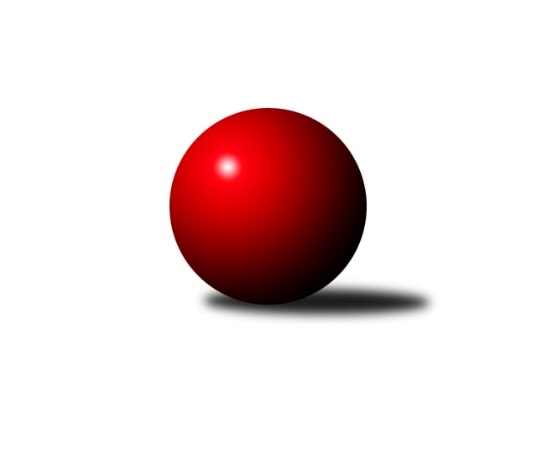 Č.21Ročník 2023/2024	7.4.2024Nejlepšího výkonu v tomto kole: 2677 dosáhlo družstvo: SK Baník Ratíškovice BJihomoravský KP1 jih 2023/2024Výsledky 21. kolaSouhrnný přehled výsledků:TJ Sokol Vracov B	- SK Podlužan Prušánky C	3:5	2598:2625	5.5:6.5	5.4.TJ Lokomotiva Valtice B	- KK Sokol Litenčice	5:3	2486:2462	7.0:5.0	5.4.TJ Sokol Mistřín C	- SK Baník Ratíškovice B	2:6	2589:2677	3.0:9.0	5.4.KK Jiskra Čejkovice	- SKK Dubňany B	3:5	2518:2601	5.0:7.0	6.4.TJ Sokol Vážany	- TJ Sokol Šanov C	6:2	2541:2505	6.0:6.0	7.4.TJ Sokol Kuchařovice	- TJ Jiskra Kyjov	6:2	2568:2461	6.0:6.0	7.4.KK Sokol Litenčice	- SK Podlužan Prušánky C	5:3	2518:2484	6.0:6.0	28.3.TJ Lokomotiva Valtice B	- TJ Sokol Vážany	3:5	2423:2527	5.0:7.0	29.3.Tabulka družstev:	1.	TJ Sokol Vážany	21	16	2	3	106.5 : 61.5 	147.0 : 105.0 	 2565	34	2.	SK Podlužan Prušánky C	21	12	1	8	103.0 : 65.0 	144.0 : 108.0 	 2588	25	3.	KK Jiskra Čejkovice	21	12	1	8	96.5 : 71.5 	128.5 : 123.5 	 2561	25	4.	SK Baník Ratíškovice B	21	12	1	8	89.5 : 78.5 	136.5 : 115.5 	 2570	25	5.	TJ Sokol Kuchařovice	21	12	0	9	82.0 : 86.0 	118.0 : 134.0 	 2595	24	6.	SKK Dubňany B	21	10	2	9	91.5 : 76.5 	126.5 : 125.5 	 2591	22	7.	TJ Sokol Vracov B	21	10	0	11	83.0 : 85.0 	121.5 : 130.5 	 2550	20	8.	TJ Jiskra Kyjov	21	9	0	12	81.5 : 86.5 	123.5 : 128.5 	 2494	18	9.	TJ Sokol Šanov C	21	8	2	11	77.5 : 90.5 	126.5 : 125.5 	 2578	18	10.	KK Sokol Litenčice	21	8	2	11	77.5 : 90.5 	123.0 : 129.0 	 2547	18	11.	TJ Sokol Mistřín C	21	8	1	12	74.5 : 93.5 	122.0 : 130.0 	 2586	17	12.	TJ Lokomotiva Valtice B	21	3	0	18	45.0 : 123.0 	95.0 : 157.0 	 2441	6Podrobné výsledky kola:	 TJ Sokol Vracov B	2598	3:5	2625	SK Podlužan Prušánky C	Jaroslav Konečný	 	 210 	 235 		445 	 1:1 	 443 	 	224 	 219		Michal Pálka	Martina Pechalová	 	 196 	 212 		408 	 0:2 	 430 	 	214 	 216		Jitka Šimková	Miroslav Bahula	 	 219 	 224 		443 	 0:2 	 456 	 	226 	 230		Anna Poláchová	Michal Šmýd	 	 227 	 220 		447 	 2:0 	 414 	 	221 	 193		Pavel Flamík	František Svoboda *1	 	 211 	 233 		444 	 1.5:0.5 	 442 	 	211 	 231		Jiří Novotný	Jaroslav Hanuš	 	 204 	 207 		411 	 1:1 	 440 	 	197 	 243		Stanislav Zálešákrozhodčí: Radek Břečka, Vítězslav Nejedlíkstřídání: *1 od 39. hodu Stanislav KočíNejlepší výkon utkání: 456 - Anna Poláchová	 TJ Lokomotiva Valtice B	2486	5:3	2462	KK Sokol Litenčice	Markéta Strečková	 	 220 	 209 		429 	 2:0 	 400 	 	194 	 206		David Vávra	František Urbánek	 	 213 	 209 		422 	 0:2 	 472 	 	240 	 232		Milan Kochaníček	Marek Strečko	 	 199 	 176 		375 	 1:1 	 377 	 	189 	 188		Luděk Zapletal	Luděk Novotný	 	 197 	 183 		380 	 0:2 	 429 	 	204 	 225		Roman Blažek	Jan Herzán	 	 218 	 217 		435 	 2:0 	 394 	 	212 	 182		Miroslava Štěrbová	Vladimír Čech	 	 215 	 230 		445 	 2:0 	 390 	 	195 	 195		Kateřina Kravicovározhodčí: Jan HerzánNejlepší výkon utkání: 472 - Milan Kochaníček	 TJ Sokol Mistřín C	2589	2:6	2677	SK Baník Ratíškovice B	Petr Khol	 	 195 	 212 		407 	 0:2 	 464 	 	229 	 235		Radovan Kadlec	Daniel Ilčík	 	 255 	 208 		463 	 1:1 	 446 	 	224 	 222		Pavel Slavík	Radim Holešinský	 	 203 	 220 		423 	 0:2 	 462 	 	234 	 228		Luděk Vacenovský	Pavel Měsíček	 	 212 	 189 		401 	 0:2 	 426 	 	219 	 207		Marie Kobylková	Josef Blaha	 	 226 	 233 		459 	 2:0 	 425 	 	206 	 219		Zdeněk Helešic	Pavel Pěček	 	 203 	 233 		436 	 0:2 	 454 	 	219 	 235		Josef Něničkarozhodčí: Václav LužaNejlepší výkon utkání: 464 - Radovan Kadlec	 KK Jiskra Čejkovice	2518	3:5	2601	SKK Dubňany B	Radoslav Holomáč	 	 186 	 194 		380 	 0:2 	 425 	 	210 	 215		Pavel Holomek	Ludvík Vaněk	 	 211 	 235 		446 	 2:0 	 437 	 	206 	 231		Tomáš Goldschmied	Martin Komosný	 	 203 	 229 		432 	 1:1 	 420 	 	213 	 207		Ladislav Teplík	Tomáš Mrkávek	 	 186 	 201 		387 	 0:2 	 469 	 	227 	 242		Václav Kratochvíla	Zdeněk Škrobák	 	 241 	 231 		472 	 2:0 	 423 	 	210 	 213		Zdeněk Kratochvíla	Pavel Dolinajec	 	 204 	 197 		401 	 0:2 	 427 	 	209 	 218		Martin Mačákrozhodčí: Zdeněk ŠkrobákNejlepší výkon utkání: 472 - Zdeněk Škrobák	 TJ Sokol Vážany	2541	6:2	2505	TJ Sokol Šanov C	Radim Kroupa	 	 213 	 227 		440 	 0:2 	 462 	 	229 	 233		Pavel Martinek	Jan Kovář	 	 195 	 168 		363 	 1:1 	 361 	 	173 	 188		Petr Blecha	Radek Loubal	 	 216 	 192 		408 	 0:2 	 460 	 	237 	 223		Ladislav Kacetl	Josef Kamenišťák	 	 229 	 236 		465 	 2:0 	 399 	 	185 	 214		Ivan Torony	Petr Sedláček	 	 225 	 218 		443 	 2:0 	 433 	 	216 	 217		Radek Vrška	Jozef Kamenišťák	 	 219 	 203 		422 	 1:1 	 390 	 	186 	 204		Martin Kožnarrozhodčí: Jan KovářNejlepší výkon utkání: 465 - Josef Kamenišťák	 TJ Sokol Kuchařovice	2568	6:2	2461	TJ Jiskra Kyjov	Milan Číhal	 	 221 	 229 		450 	 2:0 	 407 	 	200 	 207		Radek Jurčík	Karel Nahodil	 	 217 	 235 		452 	 2:0 	 333 	 	175 	 158		Ludvík Kuhn	Zbyněk Kasal	 	 211 	 202 		413 	 1:1 	 378 	 	175 	 203		Jiří Špaček	Jiří Ksenič	 	 230 	 196 		426 	 1:1 	 412 	 	202 	 210		Antonín Svozil st.	Václav Starý	 	 205 	 180 		385 	 0:2 	 443 	 	223 	 220		Václav Valenta	Roman Stříbrný	 	 210 	 232 		442 	 0:2 	 488 	 	229 	 259		Antonín Svozil ml.rozhodčí:  Vedoucí družstevNejlepší výkon utkání: 488 - Antonín Svozil ml.	 KK Sokol Litenčice	2518	5:3	2484	SK Podlužan Prušánky C	Roman Blažek	 	 191 	 225 		416 	 1:1 	 417 	 	212 	 205		Michal Šimek	Milan Kochaníček	 	 235 	 216 		451 	 2:0 	 417 	 	216 	 201		Milan Šimek	Miroslava Štěrbová	 	 193 	 209 		402 	 1:1 	 389 	 	178 	 211		Libor Kuja	Luděk Zapletal	 	 221 	 200 		421 	 0:2 	 454 	 	237 	 217		Filip Benada	David Vávra	 	 220 	 208 		428 	 2:0 	 387 	 	191 	 196		Michal Pálka	Lenka Štěrbová	 	 194 	 206 		400 	 0:2 	 420 	 	213 	 207		Jiří Novotnýrozhodčí: Zapletal LuděkNejlepší výkon utkání: 454 - Filip Benada	 TJ Lokomotiva Valtice B	2423	3:5	2527	TJ Sokol Vážany	Markéta Strečková	 	 182 	 249 		431 	 1:1 	 468 	 	234 	 234		Radim Kroupa	František Urbánek	 	 196 	 210 		406 	 1:1 	 395 	 	221 	 174		Jozef Kamenišťák	Marek Strečko	 	 201 	 187 		388 	 0:2 	 421 	 	215 	 206		Petr Sedláček	Vladimír Čech	 	 220 	 197 		417 	 2:0 	 398 	 	205 	 193		Radek Loubal	Jan Herzán	 	 213 	 228 		441 	 1:1 	 435 	 	205 	 230		Petr Malý	Božena Vajdová	 	 178 	 162 		340 	 0:2 	 410 	 	188 	 222		Josef Kamenišťákrozhodčí: Jan HerzánNejlepší výkon utkání: 468 - Radim KroupaPořadí jednotlivců:	jméno hráče	družstvo	celkem	plné	dorážka	chyby	poměr kuž.	Maximum	1.	Václav Kratochvíla 	SKK Dubňany B	463.93	309.8	154.1	3.2	11/11	(497)	2.	Antonín Svozil  ml.	TJ Jiskra Kyjov	461.30	306.6	154.7	5.0	11/11	(497)	3.	Petr Kesjár 	TJ Sokol Šanov C	460.88	313.7	147.2	4.1	8/11	(516)	4.	Milan Číhal 	TJ Sokol Kuchařovice	458.18	308.8	149.3	3.6	9/9	(485)	5.	Roman Blažek 	KK Sokol Litenčice	457.56	306.7	150.9	3.9	11/11	(521)	6.	Zdeněk Škrobák 	KK Jiskra Čejkovice	450.52	306.4	144.1	5.2	10/11	(491)	7.	Josef Kamenišťák 	TJ Sokol Vážany	450.33	301.4	149.0	6.6	10/10	(500)	8.	Vladislav Kozák 	TJ Sokol Mistřín C	448.08	310.1	138.0	4.2	8/10	(490)	9.	Rostislav Rybárský 	SKK Dubňany B	447.44	307.3	140.2	5.1	9/11	(495)	10.	Dušan Jalůvka 	TJ Sokol Kuchařovice	447.22	308.4	138.8	6.3	9/9	(485)	11.	Radim Kroupa 	TJ Sokol Vážany	446.39	311.8	134.6	6.1	9/10	(480)	12.	Petr Bábík 	TJ Sokol Vracov B	446.21	303.2	143.1	6.0	7/10	(516)	13.	Radek Vrška 	TJ Sokol Šanov C	442.89	298.6	144.3	3.9	11/11	(489)	14.	Martin Komosný 	KK Jiskra Čejkovice	442.23	297.6	144.6	5.6	8/11	(472)	15.	Petr Malý 	TJ Sokol Vážany	441.83	299.3	142.5	3.8	9/10	(503)	16.	Josef Něnička 	SK Baník Ratíškovice B	440.57	299.2	141.3	4.7	11/11	(486)	17.	Milan Kochaníček 	KK Sokol Litenčice	440.41	302.3	138.1	6.0	10/11	(484)	18.	Václav Luža 	TJ Sokol Mistřín C	440.29	307.8	132.5	7.3	7/10	(478)	19.	Marta Beranová 	SK Baník Ratíškovice B	440.04	296.0	144.0	4.0	8/11	(470)	20.	Radovan Kadlec 	SK Baník Ratíškovice B	438.91	302.9	136.1	5.0	10/11	(482)	21.	Ladislav Kacetl 	TJ Sokol Šanov C	438.20	301.4	136.8	6.9	11/11	(477)	22.	Michal Pálka 	SK Podlužan Prušánky C	438.09	302.3	135.8	8.6	11/11	(492)	23.	Michal Šmýd 	TJ Sokol Vracov B	437.17	303.7	133.5	6.4	10/10	(490)	24.	Radim Holešinský 	TJ Sokol Mistřín C	436.38	300.7	135.7	5.9	8/10	(482)	25.	Jiří Novotný 	SK Podlužan Prušánky C	435.79	300.4	135.4	5.1	10/11	(511)	26.	Pavel Martinek 	TJ Sokol Šanov C	435.70	300.1	135.6	7.6	11/11	(499)	27.	Jan Herzán 	TJ Lokomotiva Valtice B	434.95	301.1	133.9	7.6	10/10	(473)	28.	Roman Stříbrný 	TJ Sokol Kuchařovice	434.59	306.7	127.9	8.9	7/9	(477)	29.	Daniel Ilčík 	TJ Sokol Mistřín C	434.19	301.5	132.7	8.6	9/10	(477)	30.	Lenka Štěrbová 	KK Sokol Litenčice	433.77	294.9	138.8	7.4	8/11	(461)	31.	Luděk Vacenovský 	SK Baník Ratíškovice B	433.74	300.6	133.2	6.9	8/11	(475)	32.	Zdeněk Kratochvíla 	SKK Dubňany B	429.85	295.9	133.9	4.6	11/11	(462)	33.	Petr Sedláček 	TJ Sokol Vážany	429.48	295.7	133.8	4.2	9/10	(489)	34.	Martin Mačák 	SKK Dubňany B	429.11	305.1	124.0	7.7	8/11	(467)	35.	Antonín Svozil  st.	TJ Jiskra Kyjov	427.64	290.9	136.7	7.3	11/11	(465)	36.	Zdeněk Sedláček 	TJ Sokol Mistřín C	426.54	300.6	125.9	9.0	9/10	(481)	37.	Pavel Flamík 	SK Podlužan Prušánky C	426.49	293.9	132.6	7.5	10/11	(490)	38.	Karel Nahodil 	TJ Sokol Kuchařovice	426.41	297.1	129.3	9.2	6/9	(474)	39.	David Vávra 	KK Sokol Litenčice	426.23	296.2	130.1	6.7	11/11	(458)	40.	Michal Šimek 	SK Podlužan Prušánky C	426.03	295.4	130.6	6.1	10/11	(494)	41.	Jozef Kamenišťák 	TJ Sokol Vážany	423.86	302.0	121.8	8.4	9/10	(503)	42.	František Svoboda 	TJ Sokol Vracov B	423.35	291.7	131.6	6.2	7/10	(480)	43.	Tomáš Mrkávek 	KK Jiskra Čejkovice	423.27	292.7	130.6	7.9	10/11	(471)	44.	Pavel Dolinajec 	KK Jiskra Čejkovice	423.06	294.6	128.4	9.2	9/11	(456)	45.	Václav Valenta 	TJ Jiskra Kyjov	422.45	288.3	134.2	6.0	10/11	(449)	46.	Pavel Měsíček 	TJ Sokol Mistřín C	421.55	296.6	125.0	9.2	7/10	(446)	47.	Zdeněk Helešic 	SK Baník Ratíškovice B	420.86	298.0	122.9	8.5	9/11	(479)	48.	Vladimír Čech 	TJ Lokomotiva Valtice B	420.14	288.9	131.3	6.8	7/10	(472)	49.	Stanislav Kočí 	TJ Sokol Vracov B	418.29	296.0	122.3	8.4	8/10	(488)	50.	Marie Kobylková 	SK Baník Ratíškovice B	418.15	299.1	119.1	9.3	8/11	(464)	51.	Ladislav Teplík 	SKK Dubňany B	417.76	293.1	124.6	8.5	9/11	(446)	52.	Jaroslav Hanuš 	TJ Sokol Vracov B	416.07	286.9	129.1	8.5	10/10	(481)	53.	Miroslava Štěrbová 	KK Sokol Litenčice	416.05	286.9	129.2	9.9	8/11	(436)	54.	František Urbánek 	TJ Lokomotiva Valtice B	415.53	290.0	125.5	8.8	8/10	(447)	55.	Martina Pechalová 	TJ Sokol Vracov B	415.53	296.7	118.8	9.0	8/10	(467)	56.	Jiří Ksenič 	TJ Sokol Kuchařovice	414.76	284.9	129.9	5.6	6/9	(453)	57.	Radek Jurčík 	TJ Jiskra Kyjov	409.98	283.5	126.5	9.6	10/11	(477)	58.	Ivan Torony 	TJ Sokol Šanov C	407.66	288.5	119.1	10.1	11/11	(469)	59.	Eduard Jung 	TJ Lokomotiva Valtice B	403.64	282.6	121.0	11.2	7/10	(461)	60.	Radek Loubal 	TJ Sokol Vážany	403.33	290.9	112.4	9.5	8/10	(439)	61.	Jiří Špaček 	TJ Jiskra Kyjov	395.45	277.7	117.8	11.3	11/11	(447)	62.	Radoslav Holomáč 	KK Jiskra Čejkovice	395.24	285.9	109.4	13.6	9/11	(441)	63.	Martin Vaculík 	TJ Lokomotiva Valtice B	386.55	274.7	111.9	11.8	7/10	(429)	64.	Ludvík Kuhn 	TJ Jiskra Kyjov	374.23	274.4	99.9	15.2	9/11	(448)		Tomáš Slížek 	SK Podlužan Prušánky C	484.67	322.3	162.3	5.3	1/11	(506)		Zdeněk Klečka 	SK Podlužan Prušánky C	481.60	332.8	148.8	5.2	1/11	(500)		Radek Břečka 	TJ Sokol Vracov B	481.00	323.0	158.0	5.0	1/10	(481)		Martin Šubrt 	TJ Jiskra Kyjov	470.00	301.0	169.0	4.0	1/11	(470)		Anna Poláchová 	SK Podlužan Prušánky C	467.25	319.6	147.6	5.9	2/11	(508)		Ludvík Vaněk 	KK Jiskra Čejkovice	456.17	313.4	142.8	4.8	7/11	(500)		Václav Starý 	TJ Sokol Kuchařovice	452.80	305.2	147.6	6.8	5/9	(508)		Jitka Šimková 	SK Podlužan Prušánky C	451.60	302.7	148.9	4.3	5/11	(520)		Stanislav Zálešák 	SK Podlužan Prušánky C	445.57	305.2	140.4	6.4	7/11	(483)		Tomáš Goldschmied 	SKK Dubňany B	443.67	302.7	141.0	5.3	3/11	(468)		Martina Antošová 	SK Baník Ratíškovice B	443.00	311.5	131.5	9.5	2/11	(444)		Josef Blaha 	TJ Sokol Mistřín C	442.22	304.3	137.9	5.5	3/10	(494)		Petr Bakaj  ml.	TJ Sokol Šanov C	441.30	313.3	128.0	6.7	4/11	(487)		Zdeněk Musil 	TJ Lokomotiva Valtice B	441.00	294.0	147.0	2.0	1/10	(441)		Miroslav Bahula 	TJ Sokol Vracov B	440.44	307.2	133.3	6.9	4/10	(466)		Martina Nejedlíková 	TJ Sokol Vracov B	439.00	307.0	132.0	6.0	1/10	(439)		Vladimír Stávek 	KK Jiskra Čejkovice	437.61	298.7	138.9	4.4	3/11	(459)		Filip Benada 	SK Podlužan Prušánky C	433.67	299.7	134.0	6.0	3/11	(454)		Pavel Holomek 	SKK Dubňany B	431.61	301.9	129.8	7.1	4/11	(460)		Jaroslav Konečný 	TJ Sokol Vracov B	428.42	296.8	131.6	8.0	4/10	(470)		Daniel Hubatka 	TJ Sokol Kuchařovice	426.00	295.0	131.0	7.7	3/9	(452)		Monika Sladká 	TJ Sokol Šanov C	426.00	300.0	126.0	11.0	1/11	(426)		Michal Hlinecký 	KK Jiskra Čejkovice	425.65	290.2	135.5	8.3	5/11	(457)		Pavel Slavík 	SK Baník Ratíškovice B	425.21	300.1	125.1	8.6	6/11	(477)		Aleš Jurkovič 	SKK Dubňany B	421.08	296.5	124.6	11.8	6/11	(483)		Jakub Cizler 	TJ Sokol Mistřín C	421.00	268.0	153.0	5.0	1/10	(421)		Petr Khol 	TJ Sokol Mistřín C	420.05	298.2	121.9	10.2	4/10	(470)		Alena Kristová 	SK Podlužan Prušánky C	419.52	296.4	123.1	9.1	7/11	(501)		Jarmila Bábíčková 	SK Baník Ratíškovice B	419.36	288.7	130.7	8.5	6/11	(467)		Pavel Pěček 	TJ Sokol Mistřín C	418.95	300.9	118.1	11.1	6/10	(440)		Marek Strečko 	TJ Lokomotiva Valtice B	417.11	293.1	124.0	7.9	3/10	(453)		Milan Šimek 	SK Podlužan Prušánky C	417.00	285.0	132.0	10.0	1/11	(417)		Markéta Strečková 	TJ Lokomotiva Valtice B	413.44	299.6	113.9	10.0	6/10	(458)		Libor Kuja 	SK Podlužan Prušánky C	413.00	286.5	126.5	6.0	2/11	(437)		Luděk Zapletal 	KK Sokol Litenčice	411.29	293.9	117.4	9.5	7/11	(443)		Martin Kožnar 	TJ Sokol Šanov C	410.33	287.8	122.5	11.2	3/11	(460)		Petr Blecha 	TJ Sokol Šanov C	409.13	285.4	123.8	10.6	5/11	(462)		Dušan Zahradník 	TJ Sokol Vážany	409.00	281.5	127.5	7.0	2/10	(423)		Ladislav Plaček 	TJ Sokol Kuchařovice	408.20	292.7	115.5	11.5	5/9	(449)		Radek Šeďa 	SK Podlužan Prušánky C	408.00	296.0	112.0	11.0	1/11	(408)		Zbyněk Kasal 	TJ Sokol Kuchařovice	405.29	293.3	112.0	11.3	4/9	(450)		Patrik Jurásek 	SKK Dubňany B	405.00	299.5	105.5	10.0	2/11	(406)		Jaroslav Šindelář 	TJ Sokol Šanov C	404.97	282.8	122.1	8.0	3/11	(483)		Jiří Fojtík 	KK Jiskra Čejkovice	402.00	278.1	123.9	7.6	6/11	(426)		Zdeněk Hosaja 	SK Podlužan Prušánky C	402.00	280.0	122.0	8.0	1/11	(402)		Jakub Vančík 	TJ Jiskra Kyjov	400.00	280.5	119.5	7.0	2/11	(424)		Luděk Novotný 	TJ Lokomotiva Valtice B	397.85	276.9	121.0	10.4	5/10	(436)		Pavel Antoš 	SKK Dubňany B	397.85	281.5	116.4	7.5	4/11	(440)		Kateřina Kravicová 	KK Sokol Litenčice	397.58	282.6	115.0	10.8	6/11	(420)		Josef Smažinka 	KK Sokol Litenčice	397.33	285.6	111.8	10.8	4/11	(430)		Martin Pechal 	TJ Sokol Vracov B	395.30	278.8	116.5	12.0	2/10	(445)		Dan Schüler 	SK Baník Ratíškovice B	394.00	280.0	114.0	9.7	3/11	(422)		Milan Štěrba 	KK Sokol Litenčice	391.00	283.5	107.5	13.5	2/11	(394)		Jan Žurman 	KK Sokol Litenčice	390.17	278.0	112.2	10.8	1/11	(418)		Jiří Michalčík 	TJ Lokomotiva Valtice B	390.00	283.0	107.0	16.0	1/10	(390)		Jan Kovář 	TJ Sokol Vážany	388.84	268.7	120.2	10.8	5/10	(465)		Zbyněk Škoda 	TJ Lokomotiva Valtice B	388.33	264.7	123.7	9.3	3/10	(411)		Josef Smažinka 	KK Sokol Litenčice	381.00	283.0	98.0	15.0	1/11	(381)		Jan Beneš 	TJ Lokomotiva Valtice B	380.95	277.9	103.1	14.1	4/10	(430)		Eva Paulíčková 	TJ Jiskra Kyjov	378.00	282.0	96.0	18.0	1/11	(378)		Hana Majzlíková 	KK Jiskra Čejkovice	361.00	263.0	98.0	17.0	1/11	(361)		František Hél 	TJ Sokol Šanov C	353.00	251.0	102.0	13.0	1/11	(353)		Božena Vajdová 	TJ Lokomotiva Valtice B	340.00	270.0	70.0	23.0	1/10	(340)		Robert Gecs 	TJ Lokomotiva Valtice B	319.00	248.0	71.0	18.0	1/10	(319)Sportovně technické informace:Starty náhradníků:registrační číslo	jméno a příjmení 	datum startu 	družstvo	číslo startu24977	Libor Kuja	28.03.2024	SK Podlužan Prušánky C	2x23871	Filip Benada	28.03.2024	SK Podlužan Prušánky C	2x18759	Milan Šimek	28.03.2024	SK Podlužan Prušánky C	1x26090	Anna Poláchová	05.04.2024	SK Podlužan Prušánky C	4x27153	Martin Kožnar	07.04.2024	TJ Sokol Šanov C	5x
Hráči dopsaní na soupisku:registrační číslo	jméno a příjmení 	datum startu 	družstvo	Program dalšího kola:22. kolo12.4.2024	pá	17:00	KK Sokol Litenčice - TJ Sokol Kuchařovice	12.4.2024	pá	18:00	SK Baník Ratíškovice B - TJ Sokol Vracov B	12.4.2024	pá	18:00	SK Podlužan Prušánky C - TJ Sokol Vážany	13.4.2024	so	16:00	TJ Sokol Šanov C - KK Jiskra Čejkovice	14.4.2024	ne	9:00	SKK Dubňany B - TJ Lokomotiva Valtice B	14.4.2024	ne	9:00	TJ Jiskra Kyjov - TJ Sokol Mistřín C	Nejlepší šestka kola - absolutněNejlepší šestka kola - absolutněNejlepší šestka kola - absolutněNejlepší šestka kola - absolutněNejlepší šestka kola - dle průměru kuželenNejlepší šestka kola - dle průměru kuželenNejlepší šestka kola - dle průměru kuželenNejlepší šestka kola - dle průměru kuželenNejlepší šestka kola - dle průměru kuželenPočetJménoNázev týmuVýkonPočetJménoNázev týmuPrůměr (%)Výkon4xAntonín Svozil ml.Kyjov4885xMilan KochaníčekLitenčice 113.714723xMilan KochaníčekLitenčice 4728xAntonín Svozil ml.Kyjov113.344883xZdeněk ŠkrobákČejkovice4722xZdeněk ŠkrobákČejkovice112.8247212xVáclav KratochvílaDubňany B46910xVáclav KratochvílaDubňany B112.14696xJosef KamenišťákVážany4657xJosef KamenišťákVážany107.444652xRadovan KadlecRatíškovice B4642xVladimír ČechValtice B107.2445